Es können nur vollständig und leserlich ausgefüllte Formulare bearbeitet werden! Berücksichtigen Sie bitte bei Ihrer Terminplanung, dass uns dieses Formular ca. sechs Wochen vor Kursbeginn zur Bearbeitung vorliegt.Nicht benötigte Gutscheine bitte am Jahresende zur Entwertung zurücksenden. Vielen Dank!Gutscheinanforderung Erste Hilfe in Bildungs- und Betreuungseinrichtungen für Kinder Gutscheinanforderung Erste Hilfe in Bildungs- und Betreuungseinrichtungen für Kinder 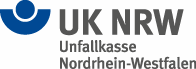 Ihre Ansprechpartner:Ruth NiedzwitzJutta Hebing
Andrea KleimanPeter Schütte
erstehilfe@unfallkasse-nrw.de
Telefon	0251 2102-3125Telefax	0251 2102-3351Ihre Ansprechpartner:Ruth NiedzwitzJutta Hebing
Andrea KleimanPeter Schütte
erstehilfe@unfallkasse-nrw.de
Telefon	0251 2102-3125Telefax	0251 2102-3351Unfallkasse NRWRegionaldirektion Westfalen-LippeHauptabteilung PräventionPostfach 59 6748135 MünsterUnfallkasse NRWRegionaldirektion Westfalen-LippeHauptabteilung PräventionPostfach 59 6748135 MünsterIhre Ansprechpartner:Ruth NiedzwitzJutta Hebing
Andrea KleimanPeter Schütte
erstehilfe@unfallkasse-nrw.de
Telefon	0251 2102-3125Telefax	0251 2102-3351Ihre Ansprechpartner:Ruth NiedzwitzJutta Hebing
Andrea KleimanPeter Schütte
erstehilfe@unfallkasse-nrw.de
Telefon	0251 2102-3125Telefax	0251 2102-3351Mitgliedsnummer
(falls bekannt)Name der Kita*Straße*PLZ*, Ort*Ansprechpartner/in*Telefon*/E-Mail*Gutscheingewährung für einen Ersthelfer pro Gruppe! 
(Eine zusätzliche Finanzierung über diese Mindestanforderung hinaus ist bei eingruppigen Einrichtungen, integrativen oder heilpädagogischen Einrichtungen möglich.)Wichtig: Es werden durch die Unfallkasse NRW keine Schulungskosten für Schüler, Studenten, Berufspraktikanten, Erzieherinnen im Anerkennungsjahr, Personen im Freiwilligen Sozialen Jahr, Honorarkräfte, geringfügig Beschäftigte oder sonstige diesen gleichzusetzenden Personen übernommen!Gutscheingewährung für einen Ersthelfer pro Gruppe! 
(Eine zusätzliche Finanzierung über diese Mindestanforderung hinaus ist bei eingruppigen Einrichtungen, integrativen oder heilpädagogischen Einrichtungen möglich.)Wichtig: Es werden durch die Unfallkasse NRW keine Schulungskosten für Schüler, Studenten, Berufspraktikanten, Erzieherinnen im Anerkennungsjahr, Personen im Freiwilligen Sozialen Jahr, Honorarkräfte, geringfügig Beschäftigte oder sonstige diesen gleichzusetzenden Personen übernommen!Gutscheingewährung für einen Ersthelfer pro Gruppe! 
(Eine zusätzliche Finanzierung über diese Mindestanforderung hinaus ist bei eingruppigen Einrichtungen, integrativen oder heilpädagogischen Einrichtungen möglich.)Wichtig: Es werden durch die Unfallkasse NRW keine Schulungskosten für Schüler, Studenten, Berufspraktikanten, Erzieherinnen im Anerkennungsjahr, Personen im Freiwilligen Sozialen Jahr, Honorarkräfte, geringfügig Beschäftigte oder sonstige diesen gleichzusetzenden Personen übernommen!Anzahl der Gruppen der Einrichtung*davon integrative oder heilpädagogische Gruppen*oder Einzelintegration*Anzahl der Gruppen der Einrichtung*davon integrative oder heilpädagogische Gruppen*oder Einzelintegration*Ja   Nein  Anzahl der benötigten Gutscheine
(9 Unterrichtseinheiten alle 2 Jahre)Anzahl der benötigten Gutscheine
(9 Unterrichtseinheiten alle 2 Jahre)Erste Hilfe in Bildungs- und Betreuungs-einrichtungen für Kinder Einzelgutschein(e)	      Einzelgutschein(e)	     Erste Hilfe in Bildungs- und Betreuungs-einrichtungen für KinderSammelgutschein	      PersonenzahlSammelgutschein	      Personenzahl
Bitte die im letzten Jahr ausgeschiedenen  und mittels Gutscheinen geschulten Ersthelfer/innen auflisten:
Bitte die im letzten Jahr ausgeschiedenen  und mittels Gutscheinen geschulten Ersthelfer/innen auflisten:
Bitte die im letzten Jahr ausgeschiedenen  und mittels Gutscheinen geschulten Ersthelfer/innen auflisten:Datum des geplanten Lehrgangs*:Ort, Datum*Unterschrift (entfällt online!)